РОДИТЕЛЯМ (ЗАКОННЫМ ПРЕДСТАВИТЕЛЯМ) ВОСПИТАННИКОВОпределение термина «информационная безопасность детей» содержится в Федеральном законе № 436-ФЗ «О защите детей от информации, причиняющей вред их здоровью и развитию», регулирующим отношения, связанные с защитой детей от информации, причиняющей вред их здоровью и (или) развитию. Согласно данному закону «информационная безопасность детей» - это состояние защищенности, при котором отсутствует риск, связанный с причинением информацией вреда их здоровью и (или) физическому, психическому, духовному, нравственному развитию.В силу Федерального закона № 436-ФЗ информацией, причиняющей вред здоровью и (или) развитию детей, является:информация, запрещенная для распространения среди детей;информация, распространение которой ограничено среди детей     определенных возрастных категорий.К информации, запрещенной для распространения среди детей, относится:информация, побуждающая детей к совершению действий, представляющих угрозу их жизни и (или) здоровью, в т.ч. причинению вреда своему здоровью, самоубийству;способность вызвать у детей желание употребить наркотические средства, психотропные и (или) одурманивающие вещества, табачные изделия, алкогольную и спиртосодержащую продукцию, пиво и напитки, изготавливаемые на его основе; принять участие в азартных играх, заниматься проституцией, бродяжничеством или попрошайничеством;обосновывающая или оправдывающая допустимость насилия и (или) жестокости либо побуждающая осуществлять насильственные действия по отношению к людям и животным;отрицающая семейные ценности и формирующая неуважение к родителям и (или) другим членам семьи;оправдывающая противоправное поведение;содержащая нецензурную брань;содержащая информацию порнографического характера.К информации, распространение которой ограничено среди детей определенного возраста, относится:информация, представляемая в виде изображения или описания жестокости, физического и (или) психического насилия, преступления или иного антиобщественного действия;вызывающая у детей страх, ужас или панику, в т.ч. представляемая в виде изображения или описания в унижающей человеческое достоинство форме ненасильственной смерти, заболевания, самоубийства, несчастного случая, аварии или катастрофы и (или) их последствий;представляемая в виде изображения или описания половых отношений между мужчиной и женщиной;содержащая бранные слова и выражения, не относящиеся к нецензурной брани.С учетом этого Вам предлагаются правила работы в сети Интернет для различных возрастных категорий, соблюдение которых позволит обеспечить информационную безопасность ваших детей. Общие правила для родителейНезависимо от возраста ребенка используйте программное обеспечение, помогающее фильтровать и контролировать информацию, но не полагайтесь полностью на него. Ваше внимание к ребенку - главный метод защиты.Если Ваш ребенок имеет аккаунт на одном из социальных сервисов (LiveJournal, blogs.mail.ru, vkontakte.ru и т.п.), внимательно изучите, какую информацию помещают его участники в своих профилях и блогах, включая фотографии и видео.Проверьте, с какими другими сайтами связан социальный сервис Вашего ребенка. Странички Вашего ребенка могут быть безопасными, но могут и содержать ссылки на нежелательные и опасные сайты (например, порносайт, или сайт, на котором друг упоминает номер сотового телефона Вашего ребенка или Ваш домашний адрес)Поощряйте Ваших детей сообщать обо всем странном или отталкивающим и не слишком остро реагируйте, когда они это делают (из-за опасения потерять доступ к Интернету дети не говорят родителям о проблемах, а также могут начать использовать Интернет вне дома и школы).Будьте в курсе сетевой жизни Вашего ребенка. Интересуйтесь, кто их друзья в Интернет так же, как интересуетесь реальными друзьями.Возраст от 7 до 8 летВ Интернете ребенок старается посетить те или иные сайты, а возможно и чаты, разрешение на посещение которых он не получил бы от родителей. Поэтому родителям особенно полезны будут те отчеты, которые предоставляются программами по ограничению использования Интернета, т. е. Родительский контроль или то, что вы сможете увидеть во временных файлах. В результате, у ребенка не будет ощущения, что за ним ведется постоянный контроль, однако, родители будут по-прежнему знать, какие сайты посещает их ребенок. Дети в данном возрасте обладают сильным чувством семьи, они доверчивы и не сомневаются в авторитетах. Они любят играть в сетевые игры и путешествовать по Интернету, используя электронную почту, заходить на сайты и чаты, не рекомендованные родителями.Советы по безопасности в сети Интернет для детей 7-8 летСоздайте список домашних правил посещения Интернета при участии детей и требуйте его выполнения.Требуйте от Вашего ребенка соблюдения временных норм нахождения за компьютером. Покажите ребенку, что Вы наблюдаете за ним не потому что Вам это хочется, а потому что Вы беспокоитесь о его безопасности и всегда готовы ему помочь.Компьютер с подключением к Интернету должен находиться в общей комнате под присмотром родителей.Используйте специальные детские поисковые машины.Используйте средства блокирования нежелательного контента как дополнение к стандартному Родительскому контролю.Создайте семейный электронный ящик, чтобы не позволить детям иметь собственные адреса.Блокируйте доступ к сайтам с бесплатными почтовыми ящиками с помощью соответствующего программного обеспечения.Приучите детей советоваться с Вами перед опубликованием какой-либо информации средствами электронной почты, чатов, регистрационных форм и профилей.Научите детей не загружать файлы, программы или музыку без вашего согласия.Не разрешайте детям использовать службы мгновенного обмена сообщениями.В «белый» список сайтов, разрешенных для посещения, вносите только сайты с хорошей репутацией.Не забывайте беседовать с детьми об их друзьях в Интернете, как если бы речь шла о друзьях в реальной жизни.Не делайте «табу» из вопросов половой жизни, так как в Интернете дети могут легко наткнуться на порнографию или сайты «для взрослых».Приучите Вашего ребенка сообщать вам о любых угрозах или тревогах, связанных с Интернетом. Оставайтесь спокойными и напомните детям, что они в безопасности, если сами рассказали вам о своих тревогах. Похвалите их и посоветуйте подойти еще раз в подобных случаях.Возраст детей от 9 до 12 летВ данном возрасте дети, как правило, уже наслышаны о том, какая информация существует в Интернете. Совершенно нормально, что они хотят это увидеть, прочесть, услышать. При этом нужно помнить, что доступ к нежелательным материалам можно легко заблокировать при помощи средств Родительского контроля.Советы по безопасности для детей от 9 до 12 летСоздайте список домашних правил посещения Интернет при участии детей и требуйте его выполнения.Требуйте от Вашего ребенка соблюдения норм нахождения за компьютером.Наблюдайте за ребенком при работе за компьютером, покажите ему,  что Вы беспокоитесь о его безопасности и всегда готовы оказать ему помощь.Компьютер с подключением в Интернет должен находиться в общей комнате под присмотром родителей.Используйте средства блокирования нежелательного контента как дополнение к стандартному Родительскому контролю.Не забывайте принимать непосредственное участие в жизни ребенка беседовать с детьми об их друзьях в Интернете.Настаивайте, чтобы дети никогда не соглашались на личные встречи с друзьями по Интернету.Позволяйте детям заходить только на сайты из «белого» списка, который создайте вместе с ними.Приучите детей никогда не выдавать личную информацию средствами электронной почты, чатов, систем мгновенного обмена сообщениями, регистрационных форм, личных профилей и при регистрации на конкурсы в Интернете.Приучите детей не загружать программы без Вашего разрешения. Объясните им, что они могут случайно загрузить вирусы или другое нежелательное программное обеспечение.Создайте Вашему ребенку ограниченную учетную запись для работы на компьютере.Приучите Вашего ребенка сообщать вам о любых угрозах или тревогах, связанных с Интернетом. Напомните детям, что они в безопасности, если сами рассказали вам о своих тревогах и опасениях.Расскажите детям о порнографии в Интернете.Настаивайте на том, чтобы дети предоставляли вам доступ к своей электронной почте, чтобы вы убедились, что они не общаются с незнакомцами.Объясните детям, что нельзя использовать сеть для хулиганства, распространения сплетен или угроз.Возраст детей от 13 до 17 летВ этом возрасте подростки активно используют поисковые машины, пользуются электронной почтой, службами мгновенного обмена сообщениями, скачивают музыку и фильмы. Мальчикам в этом возрасте больше по нраву сметать все ограничения, они жаждут грубого юмора, азартных игр, картинок «для взрослых». Девочки предпочитают общаться в чатах, при этом они гораздо более чувствительны к сексуальным домогательствам в Интернете. Зачастую в данном возрасте родителям уже весьма сложно контролировать своих детей, так как об Интернете они уже знают значительно больше своих родителей. Тем не менее, не отпускайте детей в «свободное плавание» по Интернету. Старайтесь активно участвовать в общении ребенка в Интернете.Важно по-прежнему строго соблюдать правила Интернет-безопасности - соглашение между родителями и детьми. Кроме того, необходимо как можно чаще просматривать отчеты о деятельности детей в Интернете. Следует обратить внимание на необходимость содержания родительских паролей (паролей администраторов) в строгом секрете и обратить внимание на строгость этих паролей.Советы по безопасности в этом возрасте от 13 до 17 летСоздайте список домашних правил посещения Интернета при участии подростков и требуйте безусловного его выполнения. Обговорите с ребенком список запрещенных сайтов («черный список»), часы работы в Интернете, руководство по общению в Интернете (в том числе в чатах).Компьютер с подключением к сети Интернет должен находиться в общей комнате.Не забывайте беседовать с детьми об их друзьях в Интернете, о том, чем они заняты таким образом, будто речь идет о друзьях в реальной жизни. Спрашивайте о людях, с которыми дети общаются посредством служб мгновенного обмена сообщениями, чтобы убедиться, что эти люди им знакомы.Используйте средства блокирования нежелательного контента как дополнение к стандартному Родительскому контролю.Необходимо знать, какими чатами пользуются Ваши дети. Поощряйте использование модерируемых чатов и настаивайте, чтобы дети не общались в приватном режиме.Настаивайте на том, чтобы дети никогда не встречались лично с друзьями из сети Интернет.Приучите детей не выдавать свою личную информацию средствами электронной почты, чатов, систем мгновенного обмена сообщениями, регистрационных форм, личных профилей и при регистрации на конкурсы в Интернете.Приучите детей не загружать программы без Вашего разрешения. Объясните им, что они могут случайно загрузить вирусы или другое нежелательное программное обеспечение.Приучите Вашего ребенка сообщать вам о любых угрозах или тревогах, связанных с Интернетом. Напомните детям, что они в безопасности, если сами рассказали вам, о своих угрозах или тревогах. Похвалите их и посоветуйте подойти еще раз в подобных случаях.Расскажите детям о порнографии в Интернете. Помогите им защититься от спама. Научите подростков не выдавать в Интернете своего реального электронного адреса, не отвечать на нежелательные письма и использовать специальные почтовые фильтры.Приучите себя знакомиться с сайтами, которые посещают подростки.Научите детей уважать других в интернете. Убедитесь, что они знают о том, что правила хорошего поведения действуют везде — даже в виртуальном мире.Объясните детям, что ни в коем случае нельзя использовать Сеть для хулиганства, распространения сплетен или угроз другим людям.Обсудите с подростками проблемы сетевых азартных игр и их возможный риск. Напомните, что дети не могут играть в эти игры согласно закону.Постоянно контролируйте использование Интернета Вашим ребенком! Это не нарушение его личного пространства, а мера предосторожности и проявление Вашей родительской ответственности и заботы.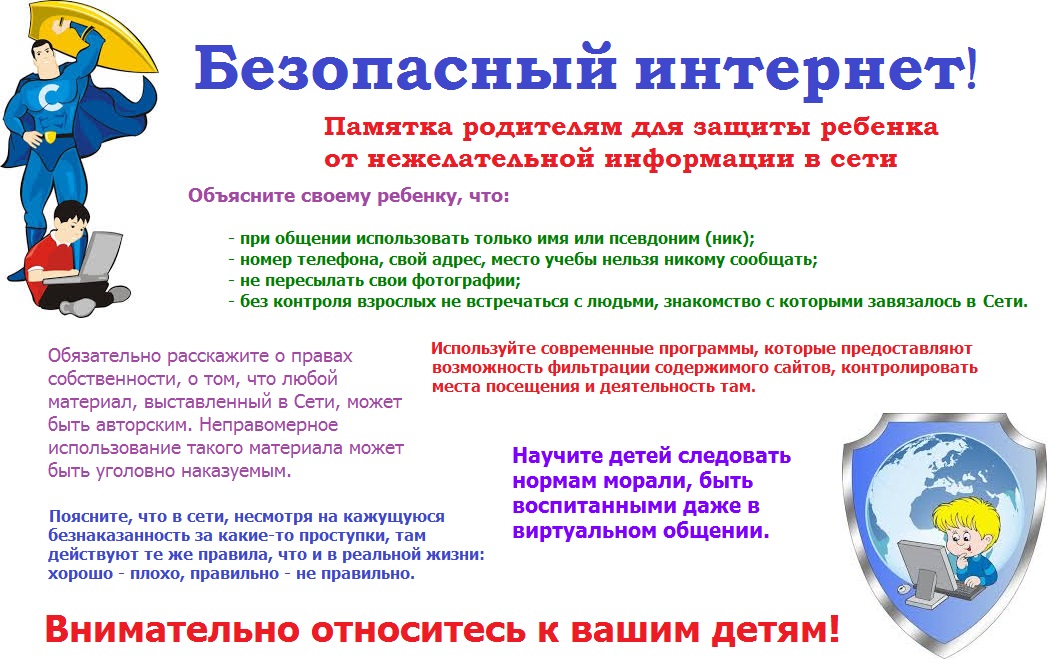 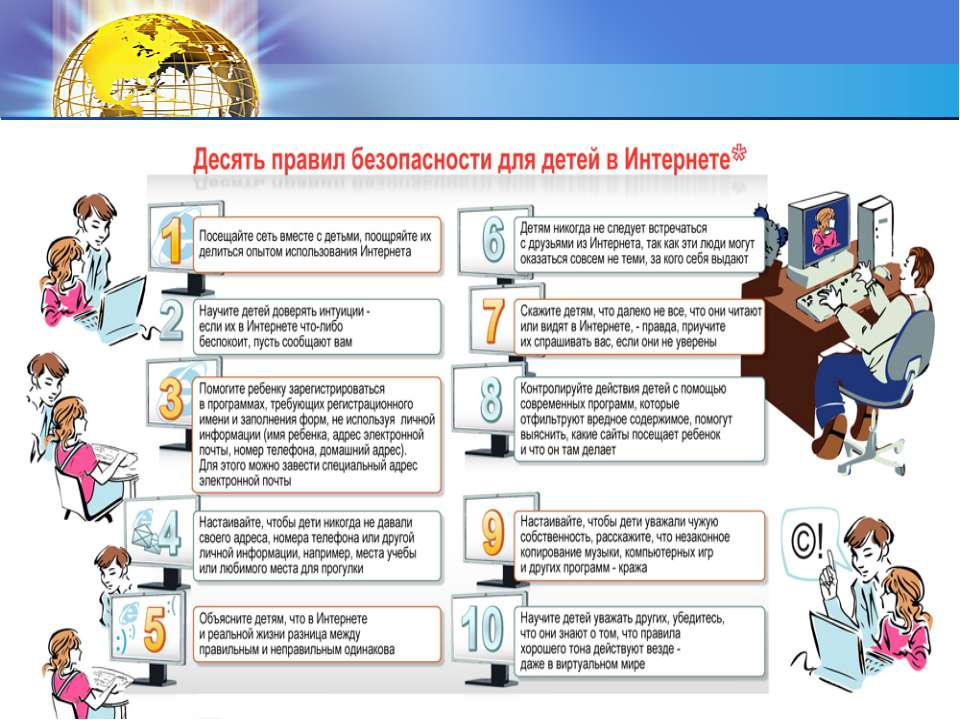 Советы родителям«Безопасный интернет – детям»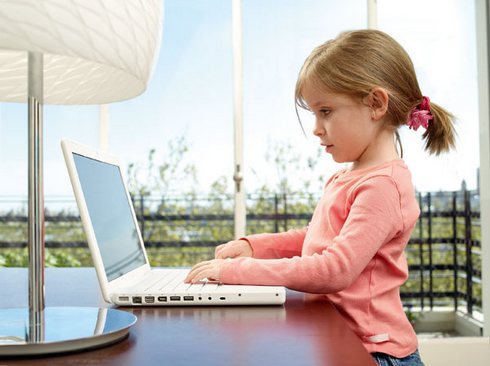 Интернет предоставляет детям и молодежи невероятные возможности для совершения открытий, общения и творчества. Тем не менее, с использованием Интернета также связаны риски. Например, он представляет собой открытое окно в мир, который также принадлежит взрослым и содержит материалы, не подходящие для детей.
Как должны родители помочь детям снизить эти риски? 
Простого ответа не существует. Риски могут быть разными в зависимости от возраста и компьютерной грамотности ребенка.Наиболее важным является обеспечение безопасности личной информации на собственном компьютере, что означает защиту от вирусов и обновление программного обеспечения. Что касается детей, повысить уровень защиты данных можно путем использования настроек фильтра и параметров фильтрации содержимого, которые доступны во многих программах.Важно, чтобы компьютерное оборудование находилось в хорошем рабочем состоянии. Однако для детей и молодежи Интернет главным образом является социальной средой, в которой можно не только встречаться с друзьями, но и с незнакомцами. В Интернете пользователя могут обидеть, запугать или даже оскорбить. Лучшей защитой является руководство собственным здравым смыслом. Наиболее важной задачей является предупреждение детей об опасностях Интернета, чтобы они вели себя осторожно. Кроме того, необходимо обсуждать с детьми все вопросы, которые могут у них возникнуть при использовании Интернета.
Использование Интернета является безопасным, если выполняются три основных правила.
Защитите свой компьютер:
Регулярно обновляйте операционную систему.
Используйте антивирусную программу.
Применяйте брандмауэр.
Создавайте резервные копии важных файлов.
Будьте осторожны при загрузке новых файлов.
Защитите себя в Интернете:
С осторожностью разглашайте личную информацию.
Думайте о том, с кем разговариваете.
Помните, что в Интернете не вся информация надежна и не все пользователи откровенны.
Соблюдайте правила:
1. Закону необходимо подчиняться даже в Интернете.
2. При работе в Интернете не забывайте заботиться об остальных так же, как о себе.
3. Постепенное завоевание доверия.Родители сталкиваются с одинаковыми трудностями, как с Интернетом, так и с другими увлечениями детей.
Родителям важно знать о намерениях своих детей и поддерживать их в этих действиях.Дети могут не захотеть рассказывать о том, как они используют Интернет. Они могут быть против вмешательства родителей в процесс использования Интернета, особенно если они считают, что родители ограничат их в этом. Важно помнить о том, что Интернет является огромным ресурсом с большим объемом увлекательной и образовательной информации. Кроме того, важно не слишком остро реагировать или чрезмерно ограничивать детей в использовании Интернета. Чтобы дети могли извлечь самое лучшее из такого ресурса и для обеспечения их безопасности, необходимо осознавать все связанные с этим риски. Дети учатся, экспериментируя, путем проб и ошибок. Если вы сами увлекаетесь Интернетом и знакомы со всеми его аспектами, это очень поможет вам при обсуждении Интернета с детьми. Кроме того, вам будет проще выяснить, как ваш ребенок использует Интернет, и непрерывно вести диалог, который будет длиться до достижения детьми совершеннолетия.Чем больше вы знаете о том, как ваш ребенок использует Интернет, тем проще будет определить и объяснить, что является приемлемым и безопасным. У ребенка могут быть превосходные навыки использования Интернета, но жизненный опыт взрослых может оказаться бесценным при объяснении детям принципов поведения в виртуальном мире.Советы от авторитетов.Установите компьютер в общей для всей семьи комнате.
В этом случае разговор об Интернете и наблюдение за его использованием станет естественным в повседневной жизни. Обсуждение проблем может стать проще, если компьютер находится в общей комнате. Кроме того, Интернетом можно пользоваться вместе.
Обсуждайте Интернет. Проявляйте интерес к действиям ребенка и его/ее друзей как в Интернете, так и в реальной жизни.
Расскажите ребенку о прекрасных и увлекательных вещах, которые возможны в Интернете, а также о трудностях, с которыми можно столкнуться. Обсудите с ребенком действия, которые необходимо предпринять, если чувствуется неловкость в какой-либо ситуации в Интернете.
Узнайте больше об использовании компьютера.
Если вы сами являетесь пользователем Интернета, вам будет проще определить правильную тактику для детей и помочь им найти в Интернете полезный материал.Используйте Интернет вместе.
Найдите сайты, которые подходят для детей, или узнайте о способах поиска полезной информации: запланируйте совместную туристическую поездку, просмотрите образовательные сайты для помощи в школьных заданиях или найдите информацию об увлечениях детей. Просматривая веб-сайты в Интернете вместе, можно также помочь ребенку оценить значимость найденной информации. Можно добавить любимые сайты в папку «Избранное», чтобы совместно просмотренные ранее веб-сайты можно было открыть одним щелчком мыши.
Договаривайтесь с ребенком о способе и времени использования Интернета.
Может оказаться полезным согласовать с ребенком время, которое он проводит за компьютером, а также список веб-сайтов, которые он может посещать. Это необходимо обсудить с детьми и прийти к определенному решению, которое всех устраивает.Внутренние правила по использованию Интернета.
Существует один хороший способ свести к минимуму опасности Интернета, который заключается в установлении и согласовании с детьми некоторых правил.
Общие правила являются отличным началом для разговора о безопасном использовании Интернета.1.Время, проводимое за компьютером, необходимо ограничить по причинам, связанным со здоровьем.
Поместите компьютер, например, в гостиной. При использовании Интернета дошкольниками рекомендуется присутствие взрослого.
2. Доступ к Интернету для дошкольников необходимо ограничить до списка знакомых веб-сайтов, выбранных заранее. Более подготовленные дети могут найти знакомые сайты в меню «Избранное» обозревателя Интернета.
3. Самым безопасным решением является создание для ребенка персональной рабочей среды, в которой выбор сайтов ограничивается только указанными сайтами.Советы родителям.
Безопасные пароли.
Одним из способов является придумать известное предложение и взять из каждого слова первые буквы. Например, «Наш Сергей родился в 99», при этом с использованием английского алфавита получится пароль YChd99. Просто запомнить, сложно догадаться. Никогда не создавайте пароль, который может отгадать друг (например, кличка домашнего животного).Фильтр поиска MSN.
Детям известно, как использовать поисковые модули для информации, но им не обязательно знать, как избежать ссылок на все виды неуместного содержимого. Нами используется собственный фильтр поиска MSN, который исключает неуместные ссылки из результатов поиска.
Примечание. Не забудьте сохранить параметры при изменении уровня строгости фильтрации. Чтобы отключить фильтр, необходимо вернуться на страницу параметров поиска и выбрать умеренный уровень фильтрации или отключить ее полностью. Необходимо сохранить параметры, чтобы изменения вступили в силу.В Интернете содержатся материалы, неуместные для детей. Большую часть таких материалов можно заблокировать с помощью ряда фильтров. Важно понимать, что такая технология не является единственным способом защиты детей от неуместных материалов в Интернете.Безопасное пространство.
Самым безопасным способом путешествия по просторам Интернета для детей является создание безопасного пространства или области, в которой разрешен просмотр сайтов, одобренных доверенным взрослым человеком. Для разрешения детям доступа к определенным безопасным сайтам можно использовать параметры обозревателя. В этом случае, если ребенку необходимо посетить новый сайт, сначала необходимо добавить его адрес в список разрешенных сайтов.
В операционной системе Windows XP можно легко создавать безопасные пространства.
Для ребенка необходимо создать персональную учетную запись пользователя в операционной системе. При этом для ребенка определяются права доступа и параметры обозревателя Интернета.Программы фильтрации.
Программы фильтрации предоставляют функции ограничения веб-сайтов на основе содержимого. Это означает, что программой блокируется доступ к сайтам, содержащим материалы, которые определены как опасные (порнография, насилие и т. д.).Ограничение входящих контактов.
С помощью технологии фильтров и блокировки можно ограничить список собеседников, с которым дети общаются через Интернет. Для получения более подробной информации см. страницы в разделах Использование электронной почты и Программы мгновенного обмена сообщениями.Журнал просмотренных веб-страниц.
С помощью функции журнала просмотренных веб-страниц в обозревателе Интернета можно просмотреть веб-сайты, посещенные другими пользователями за последнее время (хотя журнал просмотренных веб-страниц легко удалить).Советы родителям.
Что следует делать, если ребенок увидел в Интернете неприятные или неуместные материалы?
1. Не реагируйте слишком остро: ребенок не должен чувствовать излишнего смущения, чтобы он мог свободно говорить о подобных случаях в будущем.
2. Акцентируйте внимание ребенка на том, что это не его вина.
3. Удалите любые следы, оставшиеся от неуместного материала, включая ссылки из кэш-памяти обозревателя, файлы cookie и журнал просмотренных веб-страниц.
4. Поговорите с ребенком о том, как избежать подобных ситуаций в будущем, включая использование детских поисковых модулей и удаление сообщений электронной почты от неизвестных людей.
5. Псевдонимы обеспечивают безопасность.
В Интернете люди часто используют псевдонимы для защиты своей реальной личности. Общение под псевдонимом обеспечивает безопасность: с пользователем невозможно связаться, пока он сам не предоставит свою контактную информацию. Такая анонимность может, тем не менее, привести к неуместному поведению людей и к сквернословию. Дискуссионные группы часто могут состоять из группы зарегистрированных пользователей.
6.Пароли являются секретными.
Пользователям часто приходится создавать персональный профиль или учетную запись, чтобы принять участие в интерактивном обсуждении. Профиль представляет собой описание пользователя, например, идентификатор или псевдоним, используемый при обсуждении. В качестве защиты профиля обычно применяются пароли, которые позволяют предотвратить использование учетной записи другими людьми. Лучше всегда держать свой пароль в секрете.
7. Неприкосновенность личной жизни — что следует и что не следует рассказывать о себе?
В Интернет-чатах дети могут общаться с другими детьми и заводить новых друзей, что подразумевает обмен определенной личной информацией. Не следует разглашать в Интернете личную информацию, по которой можно установить личность ребенка, или контактную информацию (полное имя, почтовый адрес и номер телефона). Для защиты конфиденциальности в Интернете также необходимо понимать, каким образом может быть использована предоставляемая информация. Личность человека можно также установить, связав различные типы предоставленных данных (например, название школы, спортивного клуба, места проживания и т. д.).
Соблюдайте осторожность при разглашении контактных данных или другой личной информации. Любые отправляемые фотографии или раскрываемые незнакомцу личные сведения могут стать общедоступными в Интернете. Интерактивные дневники могут надолго стать доступными для прочтения широкой общественностью. После публикации в Интернете текста или фотографии их невозможно контролировать. Их можно легко скопировать во множество разных мест, и их полное удаление может оказаться невозможным.Советы родителям.
Обсудите с детьми опасные последствия предоставления личной информации.
Личную информацию рекомендуется скрывать во многих различных ситуациях.
Пользователям никогда не следует сообщать пароли никому, даже давним друзьям. Кроме того, пароль необходимо регулярно менять.Интернет является общественным местом. Перед публикацией любой информации или своих фотографий (а также фотографий других людей) следует помнить, что любой сможет получить доступ к этой информации. Чтобы выяснить, какая информация о вас доступна в Интернете, используйте поисковый модуль и в качестве поискового слова введите собственное имя.Детям должна быть предоставлена возможность поговорить с родителями об отрицательном опыте, полученном в Интернете.Электронная почта.
Электронная почта представляет собой широко распространенный способ отправки сообщений через Интернет, но важно использовать ее с осторожностью.В папку входящих сообщений электронной почты может попадать спам, часто в форме рекламы, которая не предназначена специально для пользователя. Кроме риска получения вирусов через сообщения электронной почты такого типа, в спаме может также содержаться неуместный материал или ссылки, которые непригодны для детей.Через Интернет могут также распространяться анонимные сообщения электронной почты с целью оскорбления, запугивания или преследования.Возможные действия. Советы родителям.
Установка фильтра спамаАдрес электронной почты для ребенка рекомендуется получить у поставщика услуг Интернета, предоставляющего автоматическую защиту от вирусов и фильтрацию спама. Это помогает предотвратить получение большей части нежелательных сообщений.Разрешение только знакомых отправителей.
Вероятно, самый безопасный, хотя и очень ограниченный способ использования электронной почты — это настроить параметры так, чтобы ребенок получал сообщения только от указанных адресов. Многие программы электронной почты позволяют блокировать сообщения, отправляемые с определенных адресов электронной почты.Получение анонимного адреса электронной почты.
Адреса электронной почты часто выглядят как «имя.фамилия@домен.ru». Полное имя является личной информацией, которую не следует разглашать. Если ребенок хочет обмениваться сообщениями электронной почты с собеседниками из Интернета, лучшим способом является использование адреса электронной почты, в котором не раскрывается полное имя, например псевдоним01@домен.ru. В адресе электронной почты рекомендуется использовать цифры, поскольку в этом случае адрес будет сложнее «угадать», и, следовательно, на него будет приходить меньше спама. Не рекомендуется использовать этот же псевдоним в интерактивных чатах. От адреса электронной почты такого типа легче отказаться, если на него поступает большое число спама или других нежелательных сообщений. Широкополосная связь, как правило, включает несколько адресов электронной почты.Инструкции по безопасному общению в чатах.
Дети, которые общаются в чатах, должны знать, как делать это безопасным образом. Каждый должен помнить о следующих внутренних правилах чата.
Не доверяйте никому вашу личную информацию.
Сообщайте администратору чата о проявлениях оскорбительного поведения участников.
Если вам неприятно находиться в чате, покиньте его.
Если вам что-то не понравилось, обязательно расскажите об этом родителям.
Будьте тактичны по отношению к другим людям в чате.Что такое безопасный чат?
Человек, с которым происходит общение, в значительной степени определяет, насколько безопасной и приятной для вас является атмосфера в чате. Как правило, степень безопасности чата, в котором общается ваш ребенок, можно определить по трем основным вопросам.
Предназначен ли чат для детей?
В чатах, предназначенных для детей, вероятность неуместных тем или нежелательного контакта гораздо ниже.
Осуществляется ли контроль за чатом?
Иногда в чатах работают добровольные модераторы, которые предотвращают случаи неуместного общения и могут заблокировать доступ в чат для хулиганов и других нарушителей порядка. Если контроль не осуществляется, в чате по крайней мере должна иметься кнопка для связи с администратором. Для детей предпочтительны контролируемые чаты; уровень безопасности также повышается, если беседы сохраняются.